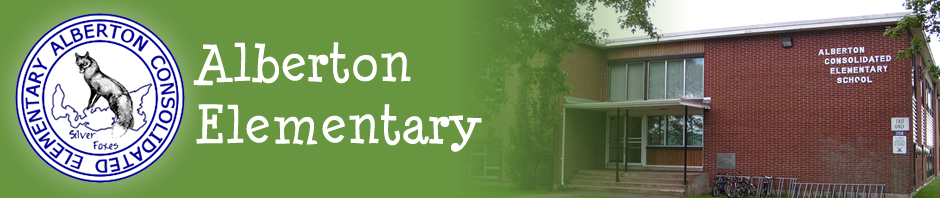 www.alberton.edu.pe.ca354 Church Street						
Phone: 902-853-8617 fax: 902-853-8608						May/June, 2021		REGISTRATION FOR KINDERGARTEN
If you have missed registration week, it is not too late! Children must be 5 years old by December 31, 2021, in order to be eligible for Kindergarten in September 2021.
Please contact the office at 902-853-8617.GRADE 6 CLOSINGOur closing will be June 24th, 2021 at 4pm.  It will be an outdoor event similar to last year.  More details to follow.GRADE 6 TUTORINGM.E Callaghan home and school have secured funding for a summer tutoring program for students entering Grade 7. Students meet with a tutor at no cost to parents once a week over the months of July and August. Students will work on Math and Language arts skills. To register please call 902-882-7354 and speak with Alysshea.SUMMER PROGRAMS/OPPORTUNITIES – 2021BRICKS 4 KIDZ SUMMER CAMP – Registration Now Open Bricks 4 Kidz summer camps are being held in Charlottetown and Summerside this year for students ages 5-12 and ages 10-15. Themes include Game On, Master Builders - EV3 Challenge, World Explorer Quest and Bricks 4 Kidz Mash-up
Find more info and register at: www.bricks4kidz.com/344
Contact Amber Jadis with questions ajadis@bricks4kidz.com or 902-393-2439
STEAM PEI's science, technology, engineering, art, and math camps are being held in Charlottetown, Summerside, Alberton, Tignish, Evangeline, and Montague at various weeks through the summer. Camps are available for students ages 5-9 and 10-15. Themes include Claymation, Junior STEAM, Intro to Engineering, Girls Building STEAM, and Game Makers. Also, new this year, we are offering BioScience camps supported by CASTL in 5 locations across PEI, including one camp in French, and with funding support from the Canadian Parents for French, we are offering STIMA Jr camps in French at 5 locations across PEI.
Find more info and register at www.steampei.com
Contact Amber Jadis with questions amber@steampei.com or 902-393-2439CAMP GENCHEFFThis summer we will be providing a children’s day program for school aged children (ages 5-18) with intellectual and physical disabilities.  We have 22 acres of beautiful property overlooking Bellevue Cove with our own private access to the beach.  Many of our clients enjoy the opportunity to swim, look for seashells and sea glass, go for beach walks and canoe.  Our indoor facility is fully accessible.  This summer we will be offering 9 weeks of themed programming such as “Under the Big Top”, “Survivor”, “Game Show Mania”, “Surf’s Up!” and much more.  Our programs are highly structured, yet offer creative and innovative programming to ensure that each child is engaged in their interests whilst encouraging them to try something new.  This program begins June 30 until September 3, 2021.  Parents are asked to send their child with a packed lunch.  Snacks will be provided.We also offer weekend socials in partnership with the Autism Society of Prince Edward Island.  These socials run from 4 pm - 7 pm for ages 5-11 and 6 pm to 9 pm for ages 12-18.  These socials are offered once a month on a Saturday.  This is a great opportunity for children diagnosed with Autism Spectrum Disorder to socialize and make connections within the community.  The event is free for those who are members of the Autism Society. Snacks are provided.Anyone interested in registering for these programs can contact 902-569-2669 or email admin@campgencheff.com.There are also opportunities for older neuro-typical children (ages 16 and up) to volunteer this summer in our hildren’s day program.  Volunteering at a place such as Camp Gencheff can give students the opportunities to learn valuable life skills that will further their education and future careers.  Volunteers would be helping with duties such as cleaning, setting up for activities, and spending time with our clients.  Any students who are interested in volunteering will be asked to fill out a volunteer form that provides us with general information regarding their skills and interests. Anyone interested in volunteering can contact 902-569-2669 or email admin@campgencheff.com.CORNWALL PARKS AND RECREATION FUN UNDER THE SUN CAMP (Kindergarten – Grade 6)If you are looking for the classic camp experience, you have come to the right place! Fun Under the Sun offers participants fun activities such as crafts, sports, cooking, and active games based on a different weekly theme. Campers will also get to enjoy exciting field trips in the community and daily swimming with our energetic and experienced camp staff! The programming is designed to promote creativity, social development, and increase levels of physical activity for children. Camps will be held at the Cornwall Civic Centre from 7:30am – 5:30pm. THIS YEAR’S THEMES ARE AS FOLLOWSJUNE 29 – JULY 2nd – FRIENDSHIP FUN WEEK                    JULY 5 – JULY 9th – THE GREAT OUTDOORS                          JULY 12 – JULY 16TH – OUT OF THIS WORLD JULY 19 – JULY 23RD – GAME SHOW MANIA   JULY 26 – JULY 30TH – SILLY OLYMPICS WEEKAUG 2 – AUG 6TH – ARTFUL ANTICS WEEKAUG 9 – AUG 13TH – WILD WATER WEEKAUG 16 – AUG 19TH – HOLIDAY CELEBRATIONSAUG 23 – AUG 27TH – AROUND THE WORLDAUG 30 – SEPT 3RD – END OF SUMMER BASH ALL SORTS OF SPORTS CAMPSThe All Sorts of Sports Camp offers the opportunity for children to try a wide variety of sports but also includes other fun camp experiences such as daily swimming, field trips, active games and so much more. This fun filled camp will provide your child an experience to learn a variety of skills in several sports while practising in creative drills and fun filled sport games. The camp will also provide opportunities to make new friends and learn essential skills in everyday life. Sports and activities will be modified to the age/skill level of the group.  We have partnered with other groups to ensure your children are continuously stimulated by a variety of interesting activities each day. The sport instructional component will only be a portion of the day. The program will run June 29 – Sept 3 from 7:30am – 5:00pm at the Terry Fox Sports Complex. You can register for the full summer or only the weeks that interest your child. Lunch Program is available. CONTACT INFORMATION: 902- 628 - 6260It is hard to believe that the end of the school year has arrived and this is our last newsletter for 2020-2021! Ten months have passed very quickly! A tremendous amount of learning has taken place during the year and our students have demonstrated great character! Thank you for supporting us and trusting us to take care of your children.  So, as we get ready for the long, hot days of summer… be sure to spend as much time as you can with your children this summer. Go fishing, go for a swim and eat ice cream together. Read to them and let them read to you. On behalf of all the staff, we would like to take this opportunity to wish you all a safe and happy summer.Shanna Perry, PrincipalIMPORTANT DATESJune 1-Grades 4-6 field trip to Green Park June 4-Kindergarten Orientation (Kindergarten students have no school this day)June 8-Free Chocolate Milk DayJune 24-Grade 6 Closing at 4 pmJune 25- Grades K-3 Fun day (more information to follow)June 25 – Fun Day BBQ (thanks to Home and School)June 28-Grades 2-3 Field trip to Mrs. Rennie’s Dairy FarmJune 28- Last day for students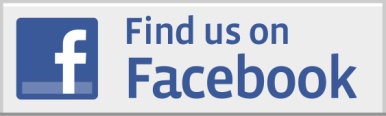  Facebook.com Alberton Elementary Facebook.com/Alberton Home & School